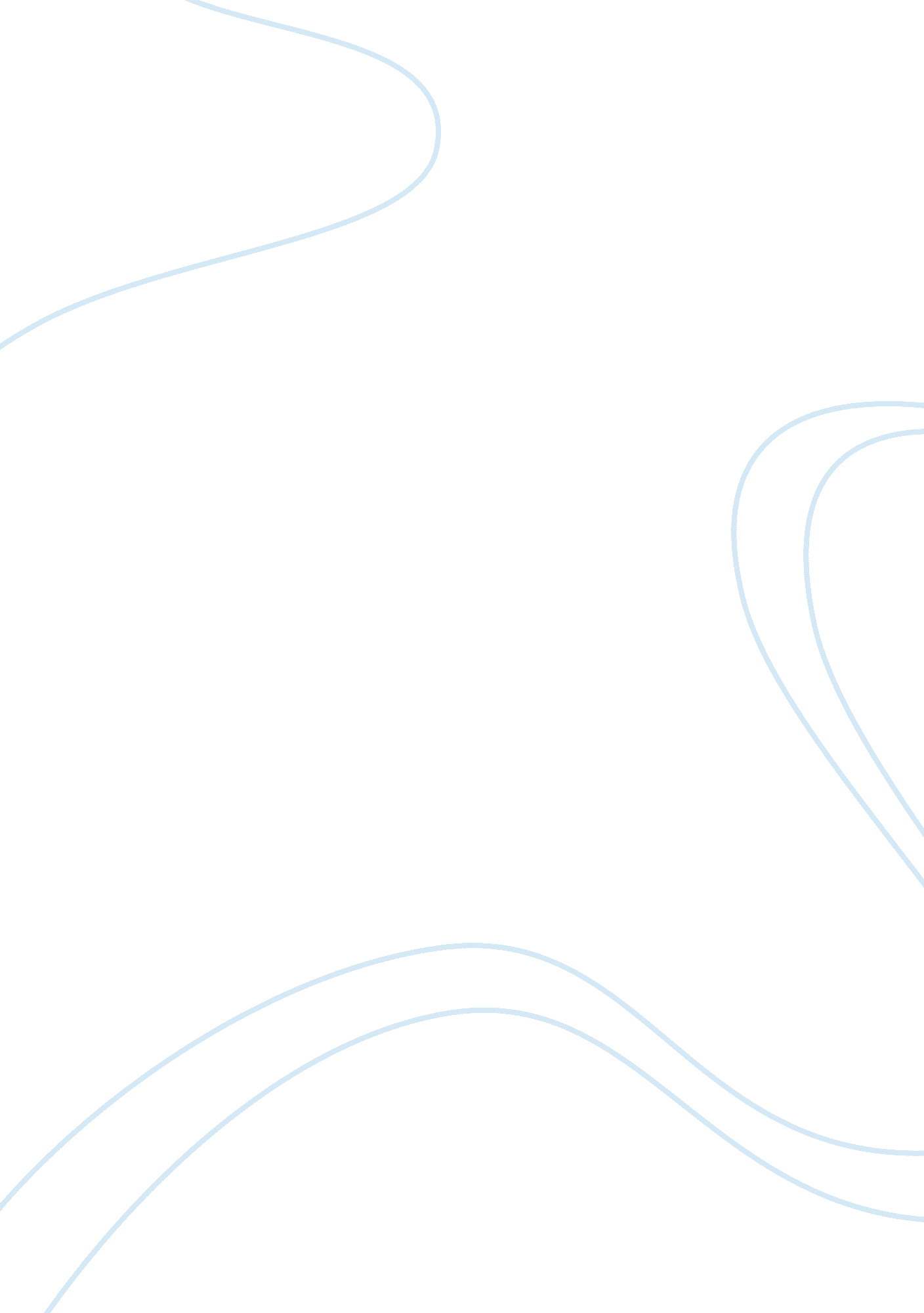 Multivariate data analysis (short computational exercise)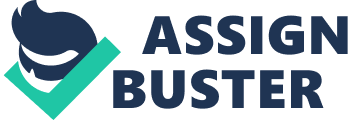 Essay, Other Multivariate Data Analysis (Short computational exercise) Question Answer From the results of the correlation analysis, there is a negative correlation analysis between the occupational status and the number of visits to the Gymnasium in the last 4 weeks. The coefficient of linear correlation is -0. 077. This is a weak negative correlation based on the hypothesis that there is an association between the two variables. 
Fig 1: Results of Linear Correlation Analysis 
Question 2: Answer 
The hypothesis is that there is an association between the age and the level of satisfaction. From the linear correlation analysis, we run linear correlation between Q2 and Q7. The finding is that there is a strong negative correlation between the two variables, the age of the level of satisfaction. The coefficient of linear correlation was found to be -0. 154. 
Correlations 
Q2 
Q7 
Q2 
Pearson Correlation 
1 
-. 154* 
Sig. (2-tailed) 
. 021 
N 
225 
225 
Q7 
Pearson Correlation 
-. 154* 
1 
Sig. (2-tailed) 
. 021 
N 
225 
225 
*. Correlation is significant at the 0. 05 level (2-tailed). 
Fig 2: Linear Correlation Results 
Question 3: Answer 
Q6 
Frequency 
Percent 
Valid Percent 
Cumulative Percent 
Valid 
50 
46 
20. 4 
20. 4 
20. 4 
52 
2 
. 9 
. 9 
21. 3 
53 
1 
. 4 
. 4 
21. 8 
54 
1 
. 4 
. 4 
22. 2 
55 
31 
13. 8 
13. 8 
36. 0 
56 
2 
. 9 
. 9 
36. 9 
57 
1 
. 4 
. 4 
37. 3 
58 
2 
. 9 
. 9 
38. 2 
59 
2 
. 9 
. 9 
39. 1 
60 
20 
8. 9 
8. 9 
48. 0 
61 
1 
. 4 
. 4 
48. 4 
62 
1 
. 4 
. 4 
48. 9 
63 
1 
. 4 
. 4 
49. 3 
65 
7 
3. 1 
3. 1 
52. 4 
67 
1 
. 4 
. 4 
52. 9 
68 
1 
. 4 
. 4 
53. 3 
70 
14 
6. 2 
6. 2 
59. 6 
71 
1 
. 4 
. 4 
60. 0 
75 
8 
3. 6 
3. 6 
63. 6 
76 
2 
. 9 
. 9 
64. 4 
77 
1 
. 4 
. 4 
64. 9 
80 
3 
1. 3 
1. 3 
66. 2 
83 
1 
. 4 
. 4 
66. 7 
85 
6 
2. 7 
2. 7 
69. 3 
86 
1 
. 4 
. 4 
69. 8 
87 
1 
. 4 
. 4 
70. 2 
90 
4 
1. 8 
1. 8 
72. 0 
93 
2 
. 9 
. 9 
72. 9 
94 
1 
. 4 
. 4 
73. 3 
95 
5 
2. 2 
2. 2 
75. 6 
99 
1 
. 4 
. 4 
76. 0 
100 
31 
13. 8 
13. 8 
89. 8 
105 
13 
5. 8 
5. 8 
95. 6 
110 
5 
2. 2 
2. 2 
97. 8 
115 
3 
1. 3 
1. 3 
99. 1 
160 
1 
. 4 
. 4 
99. 6 
320 
1 
. 4 
. 4 
100. 0 
Total 
225 
100. 0 
100. 0 
Fig 3: Descriptive Statistics of the willingness to pay 
From the frequency descriptions, the number that is willing to give at least £75 is 39. 7%. The hypothesis therefore, scores 39. 7% positive response. The remaining percentage (60. 3%) is the score for the willingness to pay less than £75. 
Question 4: Answer 
The hypothesis is that there is no association between gender aspect and the willingness to pay. We run a linear correlation analysis on the two variables Q1 and Q6. The findings are as follows: 
Correlations 
Q1 
Q6 
Q1 
Pearson Correlation 
1 
. 394** 
Sig. (2-tailed) 
. 000 
N 
225 
225 
Q6 
Pearson Correlation 
. 394** 
1 
Sig. (2-tailed) 
. 000 
N 
225 
225 
**. Correlation is significant at the 0. 01 level (2-tailed). 
Fig 4: Gender influence on the willingness to pay 
There is a positive linear correlation coefficient of 0. 394. This indicates that the gender group positively influences the willingness to pay is positively influenced by the gender. It therefore leads to a conclusion that females are willing to pay more than the males. This is against the hypothesis. 
Question 5: Answer 
The hypothesis is that the net weekly income positively influences the willingness to pay. We run a linear correlation analysis using two variables 
Correlations 
Q4 
Q6 
Q4 
Pearson Correlation 
1 
. 492** 
Sig. (2-tailed) 
. 000 
N 
225 
225 
Q6 
Pearson Correlation 
. 492** 
1 
Sig. (2-tailed) 
. 000 
N 
225 
225 
**. Correlation is significant at the 0. 01 level (2-tailed). 
Fig 5: Influence of Net Income on the Willingness to pay 
The coefficient of linear correlation between the two variables is 0. 492. This is a strong positive linear correlation, indicating that the willingness to pay increases as the net income per week increases, as per the hypothesis. 
Fig 6: Willingness to pay against Net Income 
The gradient of the plotted line is 0. 242. A person earning £300 will be willing to pay 300 * 0. 242 = £72. 
Question 6: Answer 
Fig 7: Multivariate Linear Regression 
(i) The significance of gender (Q1) in the multiple regressions is 0. It shows that the regression model did not consider the gender factor. 
Fig 7: Gender and the Willingness to pay 
Fig 8: Occupational Status and willingness to pay 
The significance of the occupational Status (Q3) is 0. 492. It was the most influential variable in the linear regression model. 
Fig 9: Net weekly Income and the willingness to pay 
The net weekly income was of significance. The linear regression model did not make use of it. 
(ii) Similarity 
The multiple regressions and the two variable linear regression model give zero significance for the gender and net weekly income. 
Difference 
The multiple regressions shows the three plots for net weekly income, occupational status and the gender factor in a single regression model. The two variable linear regression on the other hand shows a single plot between the dependent and independent variable. 
(iii). Net Weekly Income 
A person with weekly income of £500 is willingness £110. 
(iii). Net income 
iv. A female earning weekly income of £400 is willingness £95. 